Greensborough Post Office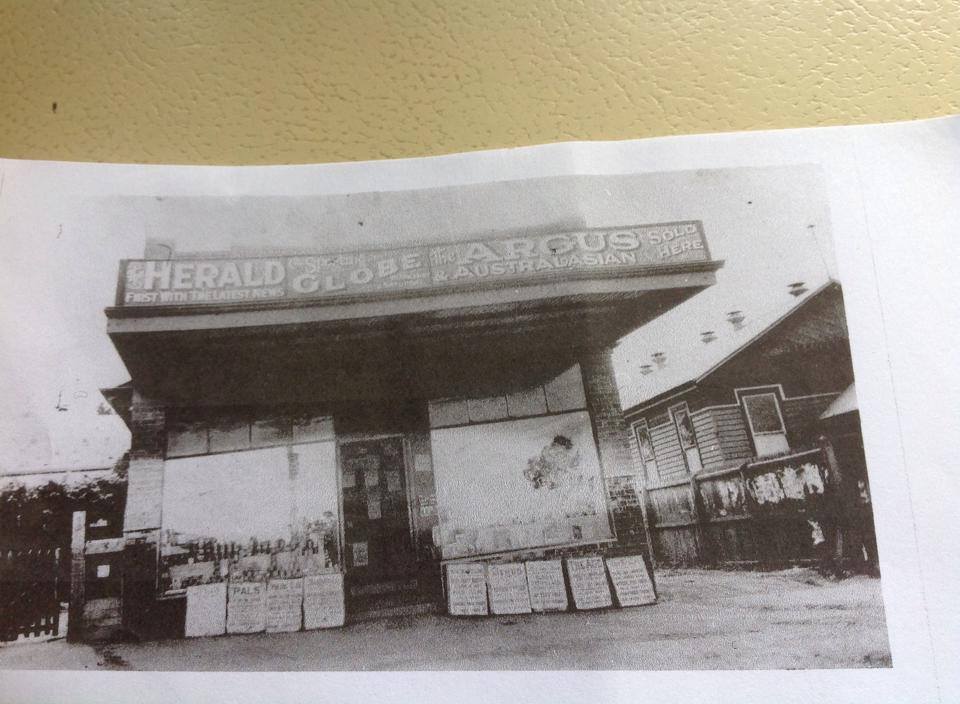 First Post Office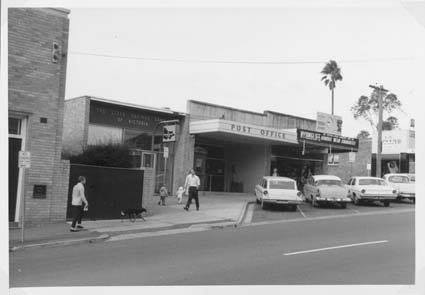 Second Post OfficeThird Post office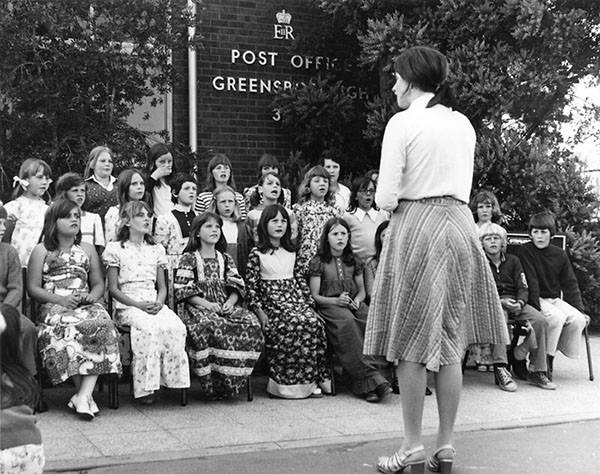 Sandy Anton Greensborough & Diamond Valley forgotten memories.... what’s your story ?